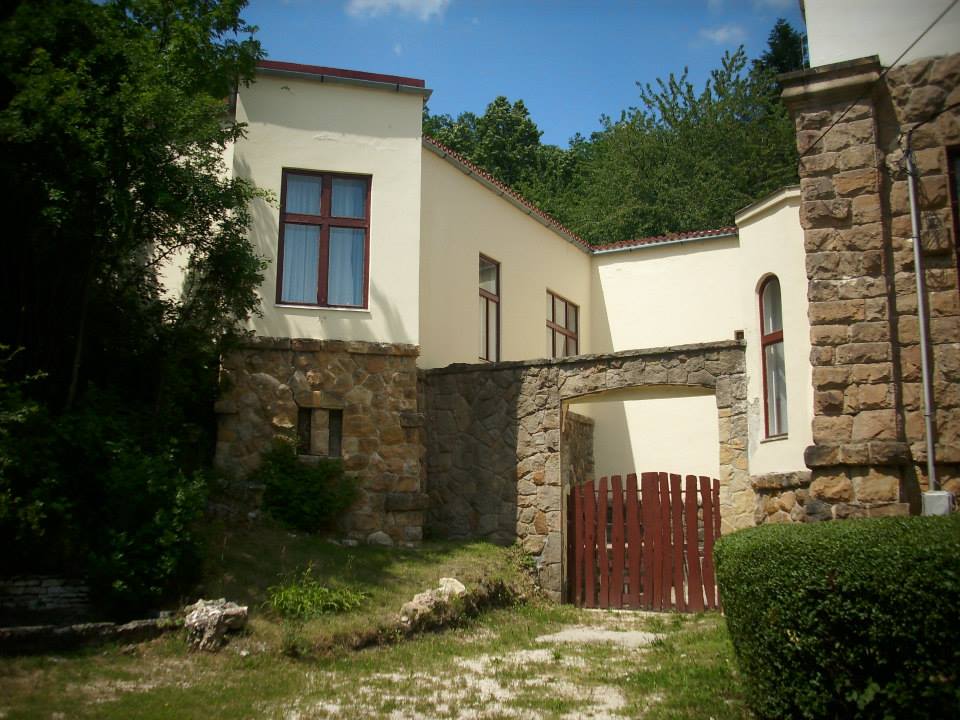  Budapest Főváros Főpolgármesteri Hivatal ésa Mozaik Gazdasági Szervezet

 Budapest Főváros Önkormányzata által támogatott táborozási lehetőséget hirdetPILISSZÁNTÓRAalkotói, szabadidős vagy diák-önkormányzati 
közösségek számára egész évbenPilisszántó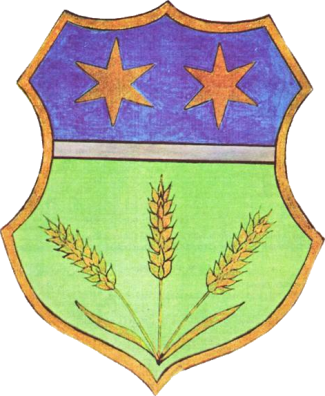 A 2300 lelket számláló település Budapesttől és Esztergomtól egyaránt 20 km távolságra található, szemet gyönyörködtető erdők borította hegyekkel övezve. Pilisszántó határában lévő botanikai és geológiai ritkaságok miatt a falut körül ölelő terület, a Pilisi tájvédelmi körzet, ma a Duna-Ipoly Nemzeti Park részét képezi. A településen átfolyó, a Pilis oldalában fakadó, Trézsi-forrásból eredő patak duzzasztás után 
a Határréti-tóvá szélesül. Az utóbbi években a Pilis hegy oldalába kiépített Csillagösvény a hegység történelmi múltjának állít emléket, és nyújt erkölcsi menedéket a szakrális értékrend tisztelőinek.A Csillagösvényen haladó zarándoklók Nimród, Atilla, Árpád, 
Szent István, Szent László, Boldog Özséb és Hunyadi Mátyás három méter magas szobra előtt elhaladva jutnak a Boldogasszony kápolnába, ami fölött a Pilis Keresztje emelkedik. A kápolnában, a Csíksomlyói misével egy időben, immár hagyományosan pünkösdi ikermise zajlik.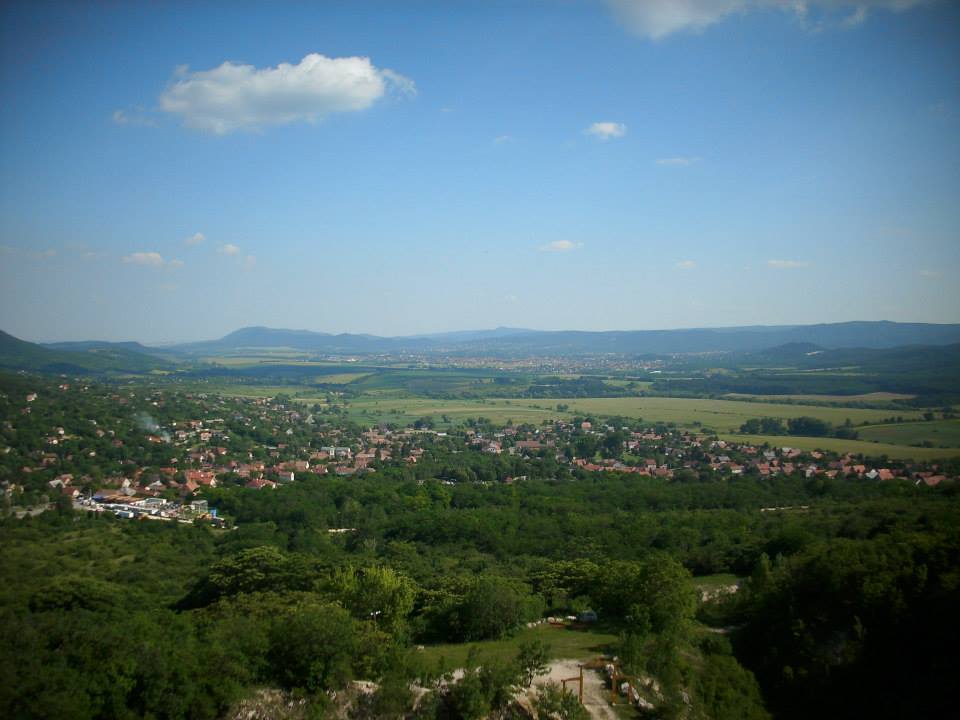 Táborhely leírásaA hegyoldalban, a településtől kb. 1000 méterre lévő egykori Orosdy kastély 50 fő számára biztosít kényelmes pihenést. A két emeleten különböző méretű és berendezésű szobák találhatóak. A melegítő konyha és az ebédlő a földszinten került kialakításra. Az aula egy nagy közösségi tér, amely alkalmat nyújt a közös tevékenységekre. 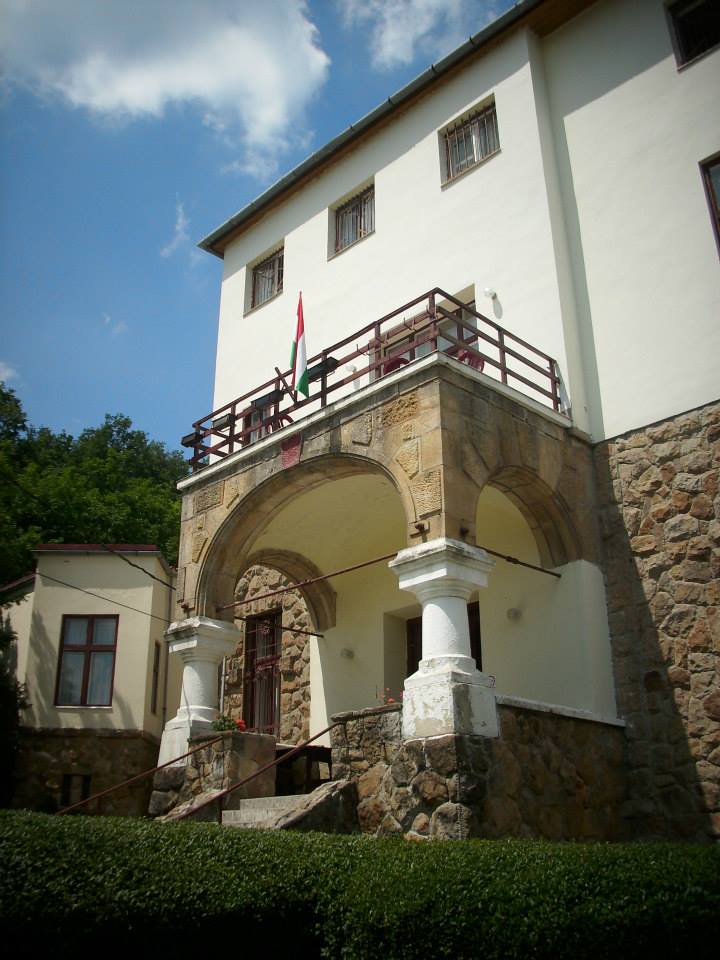 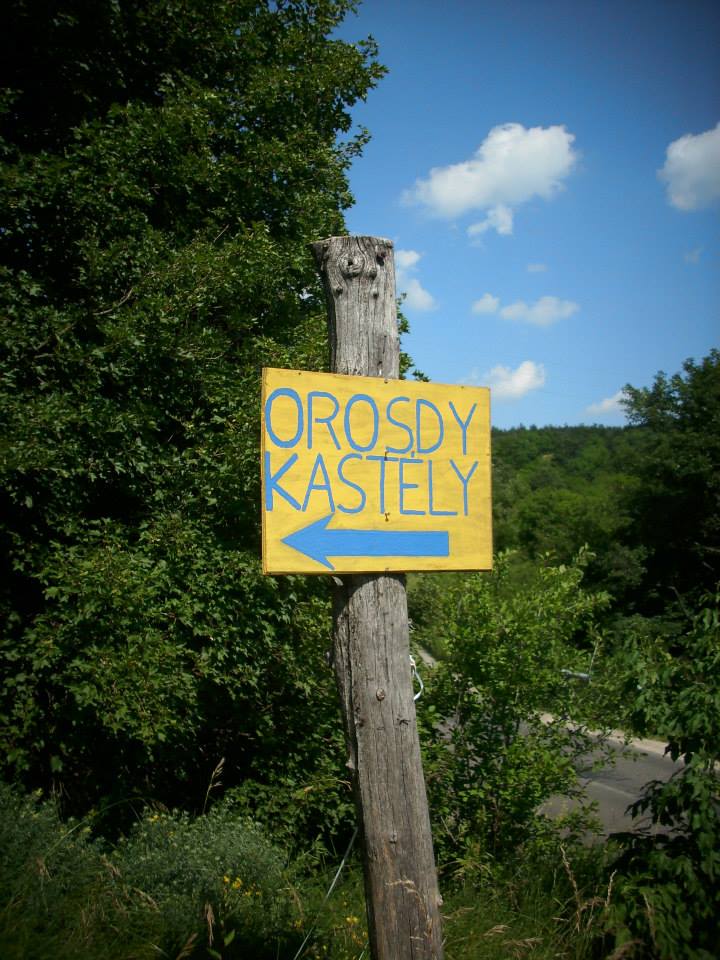 Táborhely sajátosságaA kertben lehetőség van tábortűz gyújtására, esti szalonnasütésre. 
A kastélyépület egyik szárnya zarándokok számára fenntartott szállás, 
a táborozók elől elzárt. 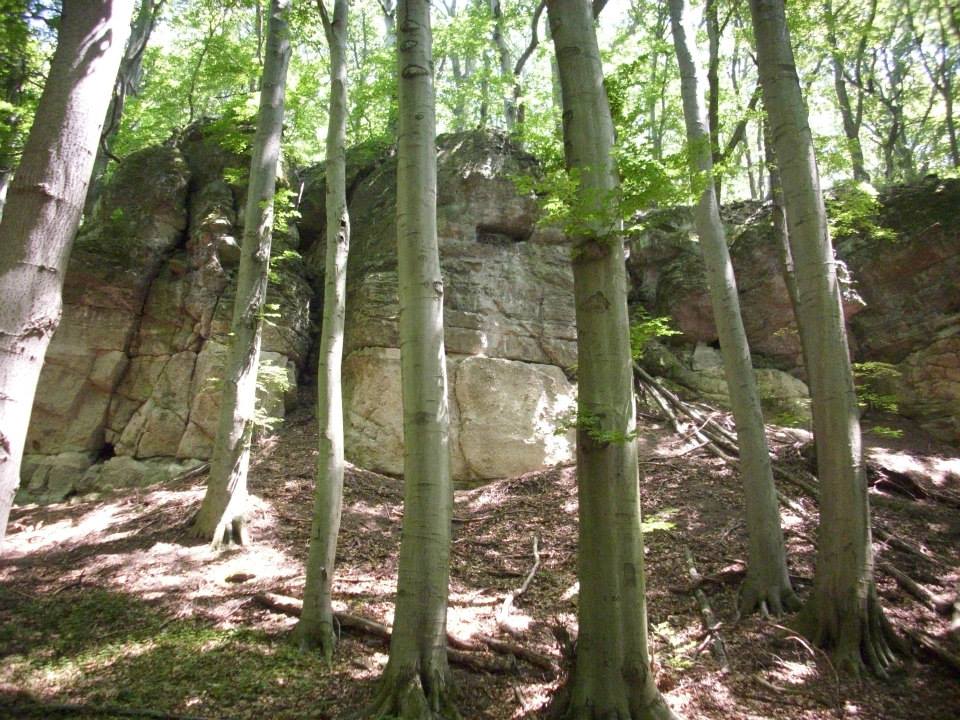 ProgramlehetőségekA kastélyépület bármilyen alkotói vagy diák-önkormányzati tevékenységnek elegendő helyet ad. A jó levegőn erdei sétákra, de nagyobb kirándulásokra is lehetőség van. Pilisszántó látnivalói:Trézsi forrásCsillagösvényOrosdy-kastélyPilis keresztjeSzikla színházPálos keresztKőtárKeresztes kő a Templom alagútjábanRómai mérföldkőTrojica-kápolnaZiribárMészégető kemenceKálváriaPilis kapujaZarándok keresztek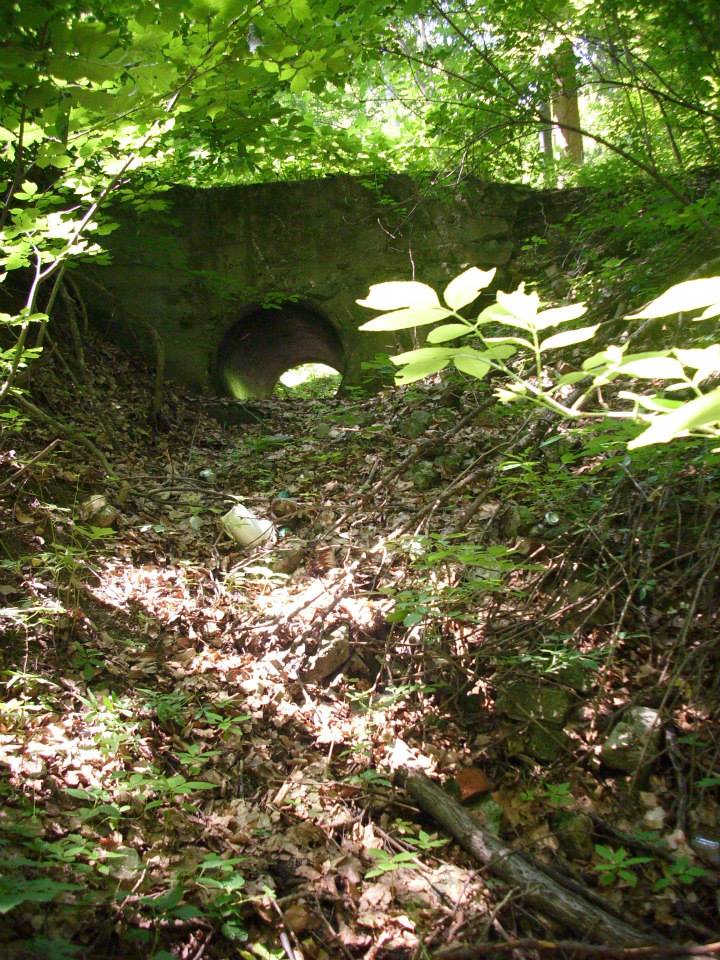 Amit biztosítunkHeti turnusokban (szorgalmi időszakban megbeszélés szerint) szervezett, hétfői érkezéssel és legkésőbb szombati reggeli utáni távozással záruló táboroztatás.Szállás és napi háromszori étkezés. Az első étkezés az érkezés napján ebéd, az utolsó étkezés az elutazás napján reggeli.Kísérő pedagógusok számára díjazás 100 000 Ft értékben étkezési   utalvány formájában.Amit kérünkA táborozási szándékot megelőzően legalább három héttel, a június 16 és augusztus 31. közötti időszakra vonatkozóan május 31-ig történő jelentkezést az időpont és a létszám pontos feltüntetésével.Programtervezetet A tábor házirendjének betartását.A teljes táborozási költséghez való hozzájárulást, amely
1.000,- Ft/fő/éj A fakultatív programok, az utazás költsége a táborozókat terheli.JelentkezésJelentkezés benyújtásának határideje: tanévközi táborok esetén folyamatosnyári szünidei tábor esetén 2017. május 31.Jelentkezés a www. budapest.hu vagy a www. mozaikgsz.hu honlapokon található táboros nyomtatványokon, a taborozas@budapest.hu címre megküldve.A jelentkezés elfogadásáról vagy elutasításáról szóló értesítést 2017. június 15-ig elektronikus úton megküldjük,tanévközi táborok esetén 10 napon belül elektronikus úton megküldjük.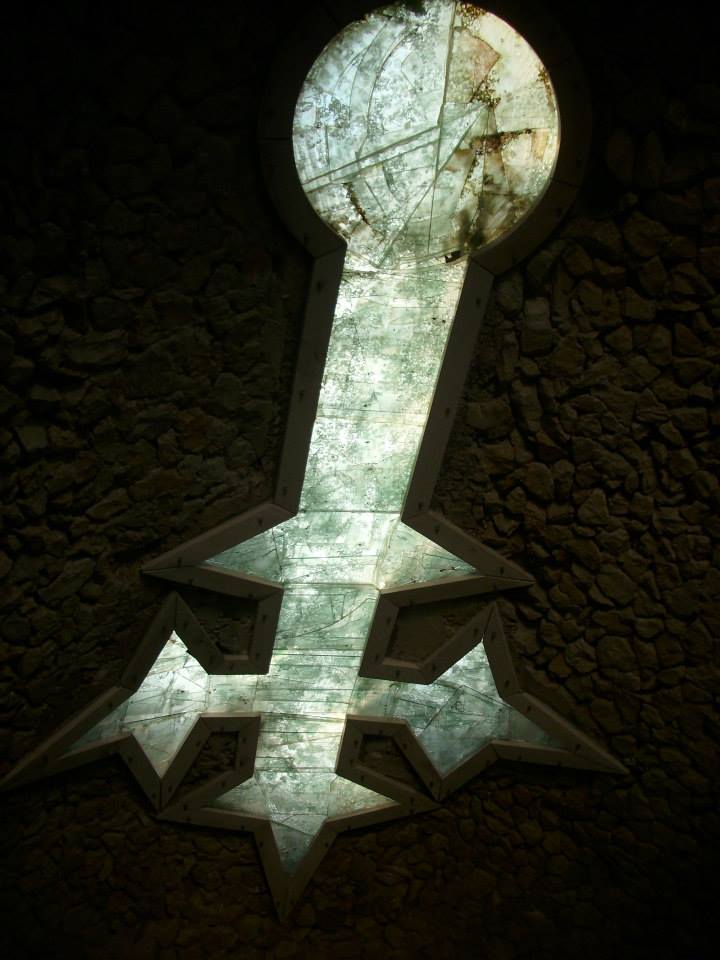 - 2017 -